Κοσμοπολίτισσα ΣμύρνηΑκμή, Καταστροφή, ΑναδημιουργίαΠρόγραμμα Εκδήλωσης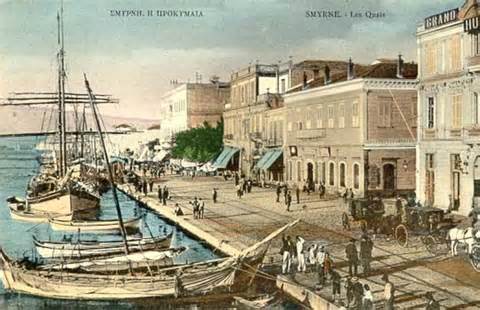 Πολιτιστικό Πρόγραμμα  21ου Γυμνασίου ΑθηνώνΙούνιος 2013Σμύρνη η Κοσμοπολίτισσα  (Σοφία Κώτσια)Τι σε μέλει εσένανε Προβολή: «Κάποτε ήταν μια πόλη»Σε καινούργια βάρκα μπήκαΟ παραπονιάρης Προβολή: «Η καταστροφή μιας Κοσμοπολίτισσας»Σαν της Σμύρνης το γιαγκίνι  Αναμνήσεις, Φιλιώ Χαϊδεμένου  (Τζέση Ζντράβα)  Σελίδες  Ημερολογίου  Α΄   (Χριστίνα Νόνη, Ελευθερία Βέρρα,, Ευαγγελία Βέρρα, Φωτεινή   Σταυροπούλου)Το καράβι της Ελπίδας  Σελίδες  Ημερολογίου  Β΄(Αθηνά Καραμπετσάνου, Βιβιάνα Πρέλα) Προβολή – Τραγούδι  «Ξεριζωμός»  (Σταύρου Ξαρχάκου )(με  τους  Νίκο Ξυλούρη,  Τζένη  Καρέζη)  Σελίδες  Ημερολογίου  Γ΄(Δώρα Χαντζάρα, Σάρα Σούλτσε, Αντώνης Γιαννίσης) Προβολή: Η καταστροφή με νούμεραΤα σμυρναίικα τραγούδια  Η ομάδα μας Μικρασιάτικοι ΧοροίΠολλές ευχαριστίες για την πολύτιμη βοήθειά τους :στους καθηγητές :    κ. Χρήστο Αρμένη,   κ. Ελένη Δαβιλάστους μαθητές : Φάνη Ανδριανού, Παναγιώτα Κυριακοπούλου, Στέλλα Ρούσσου, Ιωάννα Μητσοτάκη και  τον Παναγιώτη Γλάρο (72ο Γυμνάσιο Αθηνών)σε όσους προσέφεραν (γονείς, καθηγητές, μαθητές) εδέσματα για τη μικρή μας  …¨δεξίωση¨.Η ομάδα μας